循環型社会形成推進条例に基づくリサイクル製品の認定について
[大阪府環境審議会リサイクル製品認定部会報告]大阪府環境審議会リサイクル製品認定部会長平成29年８月25日に知事から諮問があった、大阪府循環型社会形成推進
条例第12条に基づく「リサイクル製品の認定」について、同日にリサイクル製品認定部会を開催し、審議を行った。審議の結果、同日付けで答申を行ったので、「大阪府環境審議会リサイクル製品認定部会運営要領」第３第（６）の規定に基づき報告する。なお、「大阪府環境審議会条例」第６条第７項及び「大阪府環境審議会リサイクル製品認定部会運営要領」第３第（５）の規定に基づき、リサイクル製品認定部会の決議を大阪府環境審議会の決議とした。平成29年度大阪府環境審議会リサイクル製品認定部会(第１回)の概要　　※１）第１回は再申請のみ受付参考１ 大阪府リサイクル製品認定制度について対　　象：府内で排出された循環資源を使用して国内で製造した製品手数料：１申請につき18,000円基　　準：リサイクル製品認定要領で認定基準を定める。
（循環資源の配合率、環境等への配慮、各種規格等への適合など）参考２ 認定マーク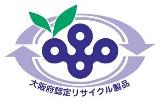 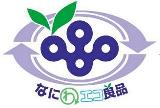 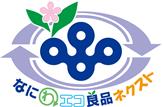 参考３ 認定製品の現況について(平成29年10月１日現在)※２）認定製品のうち、その使用済品を再びリサイクルする『繰り返しリサイクル』を行うものを「なにわエコ良品ネクスト」として認定
（平成27年６月18日付け答申「リサイクル製品認定制度のあり方について」を踏まえ、
　同年11月２日に大阪府が制度を改正）※３）強化磁器食器(学校給食用・病院用)、消火器など【別紙】大阪府環境審議会リサイクル製品認定部会　審議結果（認定することが適当と認めるもの）募集期間平成２９年６月１９日～７月１４日申請製品数４３製品※１製品概要タイルブロック再生材料を使用した土木・建築用製品再生舗装材ガラス製品再生材料を使用したプラスチック製品廃木材・間伐材・小径材などを使用した木製品諮問日平成２９年８月２５日部会開催日平成２９年８月２５日審議結果諮問のあった製品については、すべて認定することが適当と認めた(別紙参照)。答申日平成２９年８月２５日なにわエコ良品ネクスト※２なにわエコ良品合計23製品※３226製品249製品申請
番号製品
番号製品名申請者申請者の住所分類
番号品目使用されている
循環資源の種類27-再-11弥生荒木産業株式会社大東市新田北町10タイルブロック・一般廃棄物焼却灰
　溶融スラグ
・鉄鋼スラグ
・ｺﾝｸﾘｰﾄ塊再生砂27-再-12備前ロック荒木産業株式会社大東市新田北町10タイルブロック・一般廃棄物焼却灰
　溶融スラグ
・鉄鋼スラグ
・ｺﾝｸﾘｰﾄ塊再生砂27-再-13不知火荒木産業株式会社大東市新田北町10タイルブロック・一般廃棄物焼却灰
　溶融スラグ
・鉄鋼スラグ
・ｺﾝｸﾘｰﾄ塊再生砂27-再-14透水平板アメンボスーパー荒木産業株式会社大東市新田北町10タイルブロック・一般廃棄物焼却灰
　溶融スラグ
・鉄鋼スラグ
・ｺﾝｸﾘｰﾄ塊再生砂27-再-15透水平板アメンボスーパースリットタイプ荒木産業株式会社大東市新田北町10タイルブロック・一般廃棄物焼却灰
　溶融スラグ
・鉄鋼スラグ
・ｺﾝｸﾘｰﾄ塊再生砂27-再-16植生ブロック荒木産業株式会社大東市新田北町10タイルブロック・一般廃棄物焼却灰
　溶融スラグ
・鉄鋼スラグ
・ｺﾝｸﾘｰﾄ塊再生砂27-再-17シープル荒木産業株式会社大東市新田北町10タイルブロック・一般廃棄物焼却灰
　溶融スラグ
・鉄鋼スラグ
・ｺﾝｸﾘｰﾄ塊再生砂27-再-18透水性シープル荒木産業株式会社大東市新田北町10タイルブロック・一般廃棄物焼却灰
　溶融スラグ
・鉄鋼スラグ
・ｺﾝｸﾘｰﾄ塊再生砂27-再-19コストリー荒木産業株式会社大東市新田北町10タイルブロック・一般廃棄物焼却灰
　溶融スラグ
・鉄鋼スラグ
・ｺﾝｸﾘｰﾄ塊再生砂27-再-110透水性コストリー荒木産業株式会社大東市新田北町10タイルブロック・一般廃棄物焼却灰
　溶融スラグ
・鉄鋼スラグ
・ｺﾝｸﾘｰﾄ塊再生砂27-再-111洗い出し荒木産業株式会社大東市新田北町10タイルブロック・一般廃棄物焼却灰
　溶融スラグ
・鉄鋼スラグ
・ｺﾝｸﾘｰﾄ塊再生砂27-再-112透水性洗い出し荒木産業株式会社大東市新田北町10タイルブロック・一般廃棄物焼却灰
　溶融スラグ
・鉄鋼スラグ
・ｺﾝｸﾘｰﾄ塊再生砂27-再-213再生砕石RC-40（鉄鋼スラグ配合）株式会社　嶋袋商店大阪市西淀川区17再生材料を使用した
土木・建築用製品・コンクリート塊
・鉄鋼スラグ27-再-214再生砕石RC-30（鉄鋼スラグ配合）株式会社　嶋袋商店大阪市西淀川区17再生材料を使用した
土木・建築用製品・コンクリート塊
・鉄鋼スラグ27-再-215再生粒度調整砕石RM-30（鉄鋼スラグ配合）株式会社　嶋袋商店大阪市西淀川区17再生材料を使用した
土木・建築用製品・コンクリート塊
・鉄鋼スラグ27-再-216再生砂RC-10株式会社　嶋袋商店大阪市西淀川区3再生舗装材・コンクリート塊27-再-317ガラスサンド有限会社　徳山産業高槻市北大槌町18ガラス製品・ガラスくず27-再-418アスファルト再生骨材（R材）日鉱商事株式会社箕面市下止々呂美3再生舗装材・がれき類
　(アスファルト)27-再-519再生粒度調整砕石（RM-25）日鉱商事株式会社箕面市下止々呂美3再生舗装材・がれき類
　(ｺﾝｸﾘｰﾄ/ｱｽﾌｧﾙﾄ)27-再-520再生粒度調整砕石（RM-30）日鉱商事株式会社箕面市下止々呂美3再生舗装材・がれき類
　(ｺﾝｸﾘｰﾄ/ｱｽﾌｧﾙﾄ)27-再-521再生粒度調整砕石（RM-40）日鉱商事株式会社箕面市下止々呂美3再生舗装材・がれき類
　(ｺﾝｸﾘｰﾄ/ｱｽﾌｧﾙﾄ)27-再-522再生路盤材（RC-30）日鉱商事株式会社箕面市下止々呂美3再生舗装材・がれき類
　(ｺﾝｸﾘｰﾄ/ｱｽﾌｧﾙﾄ)27-再-523再生路盤材（RC-40）日鉱商事株式会社箕面市下止々呂美3再生舗装材・がれき類
　(ｺﾝｸﾘｰﾄ/ｱｽﾌｧﾙﾄ)27-再-524再生砂（RC-5）日鉱商事株式会社箕面市下止々呂美3再生舗装材・がれき類
　(ｺﾝｸﾘｰﾄ/ｱｽﾌｧﾙﾄ)27-再-625再生土材（RC-10）株式会社　京星枚方市大字尊延寺3再生舗装材・コンクリート解体物27-再-626再生砕石（RC-30）株式会社　京星枚方市大字尊延寺3再生舗装材・コンクリート解体物27-再-627再生砕石（RC-40）株式会社　京星枚方市大字尊延寺3再生舗装材・コンクリート解体物27-再-728再生細骨材（５mm）株式会社　京星枚方市大字尊延寺17再生材料を使用した
土木・建築用製品・コンクリート解体物27-再-729再生粗骨材(2005)株式会社　京星枚方市大字尊延寺17再生材料を使用した
土木・建築用製品・コンクリート解体物申請
番号製品
番号製品名申請者申請者の住所分類
番号品目使用されている
循環資源の種類27-再-830デスクマット光洋ビニール大阪市生野区16再生材料を使用した
プラスチック製品・塩化ビニール
　スクラップ27-再-831養生シート光洋ビニール大阪市生野区16再生材料を使用した
プラスチック製品・塩化ビニール
　スクラップ27-再-832養生マット（ピラ)光洋ビニール大阪市生野区16再生材料を使用した
プラスチック製品・塩化ビニール
　スクラップ27-再-833養生マット（ライン)光洋ビニール大阪市生野区16再生材料を使用した
プラスチック製品・塩化ビニール
　スクラップ27-再-834養生マット（ダイヤ)光洋ビニール大阪市生野区16再生材料を使用した
プラスチック製品・塩化ビニール
　スクラップ27-再-835養生マット（小ピラ)光洋ビニール大阪市生野区16再生材料を使用した
プラスチック製品・塩化ビニール
　スクラップ27-再-836養生マット（平マットツヤ)光洋ビニール大阪市生野区16再生材料を使用した
プラスチック製品・塩化ビニール
　スクラップ27-再-837養生マット（平マットサンド)光洋ビニール大阪市生野区16再生材料を使用した
プラスチック製品・塩化ビニール
　スクラップ27-再-938大阪マットSコアラデグリーン株式会社大阪市中央区15廃木材・間伐材・小径材などを
使用した木製品・間伐材27-再-939大阪マットS-Kコアラデグリーン株式会社大阪市中央区15廃木材・間伐材・小径材などを
使用した木製品・間伐材27-再-940大阪マットMコアラデグリーン株式会社大阪市中央区15廃木材・間伐材・小径材などを
使用した木製品・間伐材27-再-941大阪マットM-Kコアラデグリーン株式会社大阪市中央区15廃木材・間伐材・小径材などを
使用した木製品・間伐材27-再-942大阪マットGコアラデグリーン株式会社大阪市中央区15廃木材・間伐材・小径材などを
使用した木製品・間伐材27-再-943大阪マットG-Kコアラデグリーン株式会社大阪市中央区15廃木材・間伐材・小径材などを
使用した木製品・間伐材